ПРАВИТЕЛЬСТВО ПЕРМСКОГО КРАЯПОСТАНОВЛЕНИЕот 17 ноября 2022 г. N 961-пО СОЗДАНИИ КОМИССИИ ПО ВОПРОСАМ, ВОЗНИКАЮЩИМПРИ РАССМОТРЕНИИ ЗАЯВЛЕНИЙ РЕЛИГИОЗНЫХ ОРГАНИЗАЦИЙО ПЕРЕДАЧЕ ИМУЩЕСТВА РЕЛИГИОЗНОГО НАЗНАЧЕНИЯ, НАХОДЯЩЕГОСЯВ ГОСУДАРСТВЕННОЙ СОБСТВЕННОСТИ ПЕРМСКОГО КРАЯВ соответствии со статьей 9 Федерального закона от 30 ноября 2010 г. N 327-ФЗ "О передаче религиозным организациям имущества религиозного назначения, находящегося в государственной или муниципальной собственности" Правительство Пермского края постановляет:1. Создать комиссию по вопросам, возникающим при рассмотрении заявлений религиозных организаций о передаче имущества религиозного назначения, находящегося в государственной собственности Пермского края.2. Утвердить прилагаемое Положение о комиссии по вопросам, возникающим при рассмотрении заявлений религиозных организаций о передаче имущества религиозного назначения, находящегося в государственной собственности Пермского края.3. Настоящее постановление вступает в силу через 10 дней после дня его официального опубликования.4. Контроль за исполнением постановления возложить на министра по управлению имуществом и градостроительной деятельности Пермского края.Губернатор Пермского краяД.Н.МАХОНИНУТВЕРЖДЕНОпостановлениемПравительстваПермского краяот 17.11.2022 N 961-пПОЛОЖЕНИЕО КОМИССИИ ПО ВОПРОСАМ, ВОЗНИКАЮЩИМ ПРИ РАССМОТРЕНИИЗАЯВЛЕНИЙ РЕЛИГИОЗНЫХ ОРГАНИЗАЦИЙ О ПЕРЕДАЧЕ ИМУЩЕСТВАРЕЛИГИОЗНОГО НАЗНАЧЕНИЯ, НАХОДЯЩЕГОСЯ В ГОСУДАРСТВЕННОЙСОБСТВЕННОСТИ ПЕРМСКОГО КРАЯI. Общие положения1.1. Настоящее Положение определяет полномочия, порядок деятельности и состав комиссии по вопросам, возникающим при рассмотрении заявлений религиозных организаций о передаче имущества религиозного назначения, находящегося в государственной собственности Пермского края (далее - Комиссия).1.2. Комиссия является постоянно действующим коллегиальным органом, созданным для принятия решений в рамках исполнения следующих полномочий:1.2.1. урегулирование разногласий, возникающих при рассмотрении заявлений религиозных организаций о передаче имущества религиозного назначения, находящегося в государственной собственности Пермского края;1.2.2. рассмотрение заявлений физических и юридических лиц о возможных нарушениях их прав и (или) законных интересов в связи с принятием решения о передаче религиозной организации имущества религиозного назначения либо действиями (бездействием) уполномоченного органа <1> в связи с рассмотрением заявления религиозной организации о передаче находящегося в государственной собственности Пермского края имущества религиозного назначения.--------------------------------<1> Понятие "уполномоченный орган" используется в настоящем Положении в значении, определенном пунктом 2 статьи 2 Федерального закона от 30 ноября 2010 г. N 327-ФЗ "О передаче религиозным организациям имущества религиозного назначения, находящегося в государственной или муниципальной собственности".1.3. В своей деятельности Комиссия руководствуется Конституцией Российской Федерации, федеральными конституционными законами, федеральными законами, правовыми актами Президента Российской Федерации и Правительства Российской Федерации, Уставом Пермского края, законами Пермского края, правовыми актами губернатора Пермского края и Правительства Пермского края, а также настоящим Положением.II. Полномочия Комиссии2.1. Комиссия в целях осуществления своих полномочий, указанных в пункте 1.2 настоящего Положения, вправе:2.1.1. запрашивать и получать в установленном порядке от территориальных органов федеральных органов исполнительной власти, исполнительных органов государственной власти Пермского края, органов местного самоуправления муниципальных образований Пермского края, государственных учреждений Пермского края, юридических и физических лиц информацию, необходимую для осуществления своей деятельности;2.1.2. осуществлять взаимодействие с исполнительными органами государственной власти Пермского края, организациями и специалистами в области религиоведения, культурологии, права и других областях по вопросам, находящимся в сфере полномочий Комиссии;2.1.3. приглашать на заседания Комиссии представителей территориальных органов федеральных органов исполнительной власти, исполнительных органов государственной власти Пермского края, органов местного самоуправления муниципальных образований Пермского края, государственных учреждений Пермского края, экспертов, представителей организаций и специалистов в области религиоведения, культурологии, права и других областях.III. Состав Комиссии3.1. Состав Комиссии утверждается распоряжением Правительства Пермского края. В состав Комиссии входят представители Администрации губернатора Пермского края, Министерства по управлению имуществом и градостроительной деятельности Пермского края, Государственной инспекции по охране объектов культурного наследия Пермского края; представители руководящих органов (центров) религиозных организаций и специалисты в области религиоведения, культурологии, права и других областях (по согласованию).3.2. Комиссия формируется в составе председателя Комиссии, заместителя председателя Комиссии, иных членов Комиссии и секретаря Комиссии с правом голоса.IV. Порядок деятельности Комиссии4.1. Комиссию возглавляет председатель Комиссии.4.2. Председатель Комиссии определяет место, дату и время проведения заседаний Комиссии, председательствует на заседаниях Комиссии и дает поручения секретарю Комиссии по вопросам организационно-технического обеспечения деятельности Комиссии.В отсутствие председателя Комиссии его полномочия осуществляет заместитель председателя Комиссии.4.3. Секретарь Комиссии:4.3.1. информирует членов Комиссии о месте, дате и времени проведения заседания Комиссии, о вопросах, включенных в повестку заседания Комиссии, в срок, указанный в пункте 4.3.2 настоящего Положения;4.3.2. обеспечивает ознакомление членов Комиссии с документами, рассмотрение которых планируется на заседании Комиссии, не менее чем за 5 рабочих дней до планируемой даты проведения заседания Комиссии;4.3.3. осуществляет подготовку повестки заседаний Комиссии, а также организует подготовку необходимых к заседаниям Комиссии документов;4.3.4. оформляет протоколы заседаний Комиссии в течение 5 рабочих дней со дня проведения заседания Комиссии.4.4. Комиссия осуществляет свою деятельность в форме заседаний.4.5. Заседания Комиссии проводятся по мере поступления заявлений, указанных в пункте 1.2 настоящего Положения.4.6. Заседание Комиссии считается правомочным, если в нем участвует не менее половины от общего числа членов Комиссии.4.7. По итогам рассмотрения заявлений, указанных в пункте 1.2 настоящего Положения, Комиссия принимает решения.4.8. Решения Комиссии принимаются простым большинством голосов от числа присутствующих на заседании членов Комиссии. В случае равенства голосов голос председательствующего на заседании Комиссии является решающим.4.9. Члены Комиссии, несогласные с принятым решением, вправе письменно изложить свое особое мнение, которое приобщается к принятому решению.4.10. Решения Комиссии оформляются протоколом заседания Комиссии, который подписывают члены Комиссии, присутствовавшие на заседании Комиссии, в течение 5 рабочих дней со дня проведения заседания Комиссии. В протоколе заседания Комиссии указывается особое мнение членов Комиссии (при его наличии).4.11. Решения Комиссии (копии протокола заседания Комиссии) направляются членам Комиссии в течение 15 рабочих дней со дня подписания протокола заседания Комиссии.4.12. Организационно-техническое и информационное обеспечение деятельности Комиссии осуществляет Министерство по управлению имуществом и градостроительной деятельности Пермского края.V. Решения Комиссии5.1. Решения, принятые Комиссией в соответствии с ее компетенцией, являются основанием для принятия уполномоченным органом решений о передаче религиозным организациям имущества религиозного назначения, находящегося в государственной собственности Пермского края.5.2. Решение Комиссии, а также особое мнение членов Комиссии, несогласных с этим решением, направляются в течение 7 рабочих дней в уполномоченный орган для размещения на официальном сайте в информационно-телекоммуникационной сети "Интернет".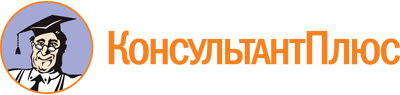 Постановление Правительства Пермского края от 17.11.2022 N 961-п
"О создании комиссии по вопросам, возникающим при рассмотрении заявлений религиозных организаций о передаче имущества религиозного назначения, находящегося в государственной собственности Пермского края"Документ предоставлен КонсультантПлюс

www.consultant.ru

Дата сохранения: 30.06.2023
 